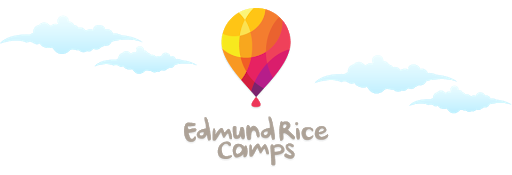 Edmund Rice CampsTasmaniaNew Camper referral formEdmund Rice Camps provide opportunities for children, young people and families to build resilience, enabling them to thrive, belong and contribute to their communities. We have a vision for a world where all children, despite their circumstances and upbringing, can have access to fun recreational opportunities, which also provide them with the social connections and personal development to support them to contribute to society.Edmund Rice Camps is a non-profit organisation that trades under Edmund Rice Services Ltd. It is governed by the Edmund Rice Ministries Oceania (ERMO) Board. Edmund Rice Camps operates as a business unit, with an Advisory Board that supports the mission, strategy and operations of the organisation. Please note: Governance statement will be different for independent entities.We are a child safe organisation and we have a zero tolerance of abuse.*This referral form is for children who are new to Edmund Rice Camps. If you wish to refer a returning camper, please contact our friendly staff to request a copy of the child’s file so you can provide any updates or changes.New CAMPER referral process:STEP 1: You complete Stage 1 of the Referral (this form!):Eligibility & Selection CriteriaReferrers InformationChild’s Information – dietary, medical, behavioural, support requirements etc. Family Information – contacts and summary of adversities facedProgram Information – which camp(s) are you referring the child to, who will be invoiced, how would they be transported?Read & sign the Compulsory Consent Forms: Child Safeguarding ProtocolGuardian’s consent to engage in the programPrivacy / Data Collection & Storage Consent FormRead & consider the Optional Consents:Photo/Video/Audio Consent FormChild Impact Survey Consent FormSTEP 2: The information provided in the referral is entered into our database and assessed by Edmund Rice Camps staff. It is assessed against the selection criteria, the specific needs of the child, and if these can be met by our team of young adult volunteers. You need to be aware that by completing this referral form, you are consenting for Edmund Rice Camps to collect and store the information provided on this child/ren / family. The information is stored in compliance with the Privacy Act 1988.STEP 3: The child/family is offered a place on camp, or a position on the waiting list.A little bit about us… * (Whole section required)We aren’t here to just provide fun for the school holidays – although we’re certainly experts in this area! Edmund Rice Camps have a unique 1:1 ratio of children to volunteers and we operate on a model of Positive Youth Development, aiming to reduce the effects of Adverse Childhood Experiences. We often receive more referrals than we have placements for. To ensure we are supporting the children who need us most, we have the following eligibility criteria:As we generally receive more referrals than we have places on camp, there are often children who are eligible for camp but are still placed on our waiting list. Most often, children who camp with us have multiple lived experiences that range from economic disadvantage, living in out-of-home-care arrangements and facing abuse and/or neglect. Our young adult volunteers are excellent at ensuring these children can have a break from these adversities, while also providing opportunities to build their skills and individual qualities. We prioritise children have faced multi-levels of adversity, and we work to plan for a successful experience for the child. We match volunteers and young people accordingly, which may result, from time to time, in a child being placed on a waiting list. Tell us about YOU… * (Whole section required)This referral must be completed by a non-relative who holds a position of responsibility or qualification, such as a Caseworker, Social Worker, Psychologist or Teacher. It is expected that this person knows the referred child well enough to comment on their suitability for an Edmund Rice Camps program. Having said this, it is acceptable to involve the parent/carer to assist with some questions you may be unsure about.Tell us about THE CHILD…By providing us with as much information as possible, you are enabling us to place the participant on the most appropriate program, with the most appropriate support from volunteers and staff. The purpose of seeking the following information is to ensure, as far as practicable, that the safety of the referred child, as well as the other camp participants and the staff is not compromised by accepting a referred child who might demonstrate behaviour that is inappropriate and beyond the ordinary capacity of an Edmund Rice Camps program.     Tell us about THE FAMILYAcceptance of relevant protocols: Please read and sign the below for all referrals, new and returning. Conditions of camping:Please read and sign the below for all referrals, new and returning.Parent/Guardian’s statement of consent:Please read and sign the below for all referrals, new and returning.Photo, video and audio consent:Manager of Operations:Brendan WebbExecutive Officer:Andrew BlackettMobile:0487 145 217Mobile:0409 345 950Email:bwebb@edmundrice.orgEmail:erctaseo@edmundrice.orgEligibilityEligibility☐The child’s biological age is between 8 and 12 years of age. ☐The child's medical needs can be managed in a camp setting.☐The child would benefit from engagement from other young people in a fun, supportive environment and they have shown the capacity to do so in the past.☐This child may face financial constraints, limiting their opportunity to access other school holiday experiences.The child understands that as part of engaging with our camp, they must be willing to put aside electronic devices and mobile phones for the duration of the program.Referring Professionals Information:Referring Professionals Information:Referring Professionals Information:Referring Professionals Information:Referring Professionals Information:Referring Professionals Information:Referring Professionals Information:Agency Name:Staff Member’s Name:Staff Member’s Name:Position/Role:Office Address:Suburb:Postcode:Referrer Email:Referrer Phone Numbers:Daytime Office Number:Daytime Office Number:Daytime Office Number:Referrer Phone Numbers:Daytime Mobile Number:Daytime Mobile Number:Daytime Mobile Number:Referrer Phone Numbers:Agency After Hours Number: *This number is compulsory for Child Protection and management of a child’s attendance. Only an Agency Staff Member Contact will be accepted. Agency After Hours Number: *This number is compulsory for Child Protection and management of a child’s attendance. Only an Agency Staff Member Contact will be accepted. Agency After Hours Number: *This number is compulsory for Child Protection and management of a child’s attendance. Only an Agency Staff Member Contact will be accepted. Are you aware of any other professional support agencies working with this child/family? If yes, please provide details.Are you aware of any other professional support agencies working with this child/family? If yes, please provide details.Are you aware of any other professional support agencies working with this child/family? If yes, please provide details.Referred Child’s Information:Referred Child’s Information:Referred Child’s Information:Referred Child’s Information:Referred Child’s Information:Referred Child’s Information:Referred Child’s Information:Referred Child’s Information:Referred Child’s Information:Referred Child’s Information:Referred Child’s Information:Referred Child’s Information:Referred Child’s Information:Referred Child’s Information:Referred Child’s Information:Referred Child’s Information:Referred Child’s Information:Referred Child’s Information:Referred Child’s Information:Full Name:*Date of Birth (dd/mm/yyyy): *Date of Birth (dd/mm/yyyy): *Date of Birth (dd/mm/yyyy): *Date of Birth (dd/mm/yyyy): *Date of Birth (dd/mm/yyyy): *Date of Birth (dd/mm/yyyy): *Date of Birth (dd/mm/yyyy): *__ __ / __ __ / __ __ __ ____ __ / __ __ / __ __ __ ____ __ / __ __ / __ __ __ __Address: *Address: *Suburb: *Suburb: *Postcode: *Postcode: *Languages Spoken:Languages Spoken:Gender and pronoun: *Gender and pronoun: **This information is used to ensure we can provide appropriate bathroom and sleeping arrangements for all campers. **This information is used to ensure we can provide appropriate bathroom and sleeping arrangements for all campers. **This information is used to ensure we can provide appropriate bathroom and sleeping arrangements for all campers. **This information is used to ensure we can provide appropriate bathroom and sleeping arrangements for all campers. **This information is used to ensure we can provide appropriate bathroom and sleeping arrangements for all campers. **This information is used to ensure we can provide appropriate bathroom and sleeping arrangements for all campers. **This information is used to ensure we can provide appropriate bathroom and sleeping arrangements for all campers. **This information is used to ensure we can provide appropriate bathroom and sleeping arrangements for all campers. **This information is used to ensure we can provide appropriate bathroom and sleeping arrangements for all campers. **This information is used to ensure we can provide appropriate bathroom and sleeping arrangements for all campers. **This information is used to ensure we can provide appropriate bathroom and sleeping arrangements for all campers. **This information is used to ensure we can provide appropriate bathroom and sleeping arrangements for all campers. **This information is used to ensure we can provide appropriate bathroom and sleeping arrangements for all campers. **This information is used to ensure we can provide appropriate bathroom and sleeping arrangements for all campers. **This information is used to ensure we can provide appropriate bathroom and sleeping arrangements for all campers. **This information is used to ensure we can provide appropriate bathroom and sleeping arrangements for all campers. **This information is used to ensure we can provide appropriate bathroom and sleeping arrangements for all campers. *Is this child under the Guardianship of the Minister?Is this child under the Guardianship of the Minister? Yes               No Yes               No Yes               No Yes               No Yes               No Yes               No Yes               No Yes               No Yes               No Yes               No Yes               No Yes               No Yes               No Yes               No Yes               No Yes               No Yes               NoHas this child previously been under the Guardianship of the minister?Has this child previously been under the Guardianship of the minister? Yes if yes, when & for what duration? __________________________________ No Yes if yes, when & for what duration? __________________________________ No Yes if yes, when & for what duration? __________________________________ No Yes if yes, when & for what duration? __________________________________ No Yes if yes, when & for what duration? __________________________________ No Yes if yes, when & for what duration? __________________________________ No Yes if yes, when & for what duration? __________________________________ No Yes if yes, when & for what duration? __________________________________ No Yes if yes, when & for what duration? __________________________________ No Yes if yes, when & for what duration? __________________________________ No Yes if yes, when & for what duration? __________________________________ No Yes if yes, when & for what duration? __________________________________ No Yes if yes, when & for what duration? __________________________________ No Yes if yes, when & for what duration? __________________________________ No Yes if yes, when & for what duration? __________________________________ No Yes if yes, when & for what duration? __________________________________ No Yes if yes, when & for what duration? __________________________________ NoWhat is the child’s cultural and ethnic background (tick as many that apply)What is the child’s cultural and ethnic background (tick as many that apply) Australian Australian Indigenous Torres Strait Islander Other Oceanian: New Zealander, Melanesian, Papuan, Micronesian or Polynesian European Australian Australian Indigenous Torres Strait Islander Other Oceanian: New Zealander, Melanesian, Papuan, Micronesian or Polynesian European Australian Australian Indigenous Torres Strait Islander Other Oceanian: New Zealander, Melanesian, Papuan, Micronesian or Polynesian European Australian Australian Indigenous Torres Strait Islander Other Oceanian: New Zealander, Melanesian, Papuan, Micronesian or Polynesian European Australian Australian Indigenous Torres Strait Islander Other Oceanian: New Zealander, Melanesian, Papuan, Micronesian or Polynesian European Australian Australian Indigenous Torres Strait Islander Other Oceanian: New Zealander, Melanesian, Papuan, Micronesian or Polynesian European Australian Australian Indigenous Torres Strait Islander Other Oceanian: New Zealander, Melanesian, Papuan, Micronesian or Polynesian European Australian Australian Indigenous Torres Strait Islander Other Oceanian: New Zealander, Melanesian, Papuan, Micronesian or Polynesian European Australian Australian Indigenous Torres Strait Islander Other Oceanian: New Zealander, Melanesian, Papuan, Micronesian or Polynesian European Australian Australian Indigenous Torres Strait Islander Other Oceanian: New Zealander, Melanesian, Papuan, Micronesian or Polynesian European Australian Australian Indigenous Torres Strait Islander Other Oceanian: New Zealander, Melanesian, Papuan, Micronesian or Polynesian European Australian Australian Indigenous Torres Strait Islander Other Oceanian: New Zealander, Melanesian, Papuan, Micronesian or Polynesian European Sub-Saharan African Asian American North African Middle Eastern Sub-Saharan African Asian American North African Middle Eastern Sub-Saharan African Asian American North African Middle Eastern Sub-Saharan African Asian American North African Middle Eastern Sub-Saharan African Asian American North African Middle EasternAre you aware of any religious or cultural preferences or customs which may impact the child’s participation on camp?Are you aware of any religious or cultural preferences or customs which may impact the child’s participation on camp?Are you aware of any religious or cultural preferences or customs which may impact the child’s participation on camp?Are you aware of any religious or cultural preferences or customs which may impact the child’s participation on camp?Are you aware of any religious or cultural preferences or customs which may impact the child’s participation on camp?Are you aware of any religious or cultural preferences or customs which may impact the child’s participation on camp?Are you aware of any religious or cultural preferences or customs which may impact the child’s participation on camp?Are you aware of any religious or cultural preferences or customs which may impact the child’s participation on camp?Are you aware of any religious or cultural preferences or customs which may impact the child’s participation on camp? Yes (please describe): No Yes (please describe): No Yes (please describe): No Yes (please describe): No Yes (please describe): No Yes (please describe): No Yes (please describe): No Yes (please describe): No Yes (please describe): No Yes (please describe): NoSupports Required: * (Whole section required)Supports Required: * (Whole section required)Supports Required: * (Whole section required)Supports Required: * (Whole section required)Supports Required: * (Whole section required)Supports Required: * (Whole section required)Supports Required: * (Whole section required)Supports Required: * (Whole section required)Supports Required: * (Whole section required)Supports Required: * (Whole section required)Supports Required: * (Whole section required)Supports Required: * (Whole section required)Supports Required: * (Whole section required)Supports Required: * (Whole section required)Supports Required: * (Whole section required)Supports Required: * (Whole section required)Supports Required: * (Whole section required)Supports Required: * (Whole section required)Supports Required: * (Whole section required)Please tick the following tasks this child may need support with:Please tick the following tasks this child may need support with:Please tick the following tasks this child may need support with: Toileting Showering Bedtime Toileting Showering Bedtime Toileting Showering Bedtime Toileting Showering Bedtime Toileting Showering Bedtime Eating Other:  ______________ Eating Other:  ______________ Eating Other:  ______________ Eating Other:  ______________ Eating Other:  ______________ Eating Other:  ______________ Eating Other:  ______________ Eating Other:  ______________ Eating Other:  ______________ Eating Other:  ______________ Eating Other:  ______________Please provide further details:Please provide further details:Please provide further details:Swimming Ability:Swimming Ability:Swimming Ability: Non-swimmer Beginner Non-swimmer Beginner Non-swimmer Beginner Non-swimmer Beginner Non-swimmer Beginner Non-swimmer Beginner Non-swimmer Beginner Non-swimmer Beginner Non-swimmer Beginner Competent Confident Competent Confident Competent Confident Competent Confident Competent Confident Competent Confident Competent ConfidentDietary Requirements: * (Whole section required)Dietary Requirements: * (Whole section required)Dietary Requirements: * (Whole section required)Dietary Requirements: * (Whole section required)Dietary Requirements: * (Whole section required)Dietary Requirements: * (Whole section required)Dietary Requirements: * (Whole section required)Dietary Requirements: * (Whole section required)Dietary Requirements: * (Whole section required)Dietary Requirements: * (Whole section required)Dietary Requirements: * (Whole section required)Dietary Requirements: * (Whole section required)Dietary Requirements: * (Whole section required)Dietary Requirements: * (Whole section required)Dietary Requirements: * (Whole section required)Dietary Requirements: * (Whole section required)Dietary Requirements: * (Whole section required)Dietary Requirements: * (Whole section required)Dietary Requirements: * (Whole section required)Does the child require any of the following?Does the child require any of the following?Does the child require any of the following? Vegetarian Vegan Lactose free Vegetarian Vegan Lactose free Vegetarian Vegan Lactose free Vegetarian Vegan Lactose free Vegetarian Vegan Lactose free Vegetarian Vegan Lactose free Vegetarian Vegan Lactose free Vegetarian Vegan Lactose free Vegetarian Vegan Lactose free Vegetarian Vegan Lactose free Gluten Free Halal	 Other: _____________________ Gluten Free Halal	 Other: _____________________ Gluten Free Halal	 Other: _____________________ Gluten Free Halal	 Other: _____________________ Gluten Free Halal	 Other: _____________________ Gluten Free Halal	 Other: _____________________Does the child have any food allergies or aversions?Does the child have any food allergies or aversions?Does the child have any food allergies or aversions?  Food Allergies – please specify and detail treatment required:  Aversions – please specify:   Food Allergies – please specify and detail treatment required:  Aversions – please specify:   Food Allergies – please specify and detail treatment required:  Aversions – please specify:   Food Allergies – please specify and detail treatment required:  Aversions – please specify:   Food Allergies – please specify and detail treatment required:  Aversions – please specify:   Food Allergies – please specify and detail treatment required:  Aversions – please specify:   Food Allergies – please specify and detail treatment required:  Aversions – please specify:   Food Allergies – please specify and detail treatment required:  Aversions – please specify:   Food Allergies – please specify and detail treatment required:  Aversions – please specify:   Food Allergies – please specify and detail treatment required:  Aversions – please specify:   Food Allergies – please specify and detail treatment required:  Aversions – please specify:   Food Allergies – please specify and detail treatment required:  Aversions – please specify:   Food Allergies – please specify and detail treatment required:  Aversions – please specify:   Food Allergies – please specify and detail treatment required:  Aversions – please specify:   Food Allergies – please specify and detail treatment required:  Aversions – please specify:   Food Allergies – please specify and detail treatment required:  Aversions – please specify: Medical Information: * (Whole section required)If this child has any medical conditions that may require a specific emergency response (e.g. asthma, anaphylaxis, epilepsy, diabetes), please attach a Medical Condition Treatment Plan as prepared with a doctor.Medical Information: * (Whole section required)If this child has any medical conditions that may require a specific emergency response (e.g. asthma, anaphylaxis, epilepsy, diabetes), please attach a Medical Condition Treatment Plan as prepared with a doctor.Medical Information: * (Whole section required)If this child has any medical conditions that may require a specific emergency response (e.g. asthma, anaphylaxis, epilepsy, diabetes), please attach a Medical Condition Treatment Plan as prepared with a doctor.Medical Information: * (Whole section required)If this child has any medical conditions that may require a specific emergency response (e.g. asthma, anaphylaxis, epilepsy, diabetes), please attach a Medical Condition Treatment Plan as prepared with a doctor.Medical Information: * (Whole section required)If this child has any medical conditions that may require a specific emergency response (e.g. asthma, anaphylaxis, epilepsy, diabetes), please attach a Medical Condition Treatment Plan as prepared with a doctor.Medical Information: * (Whole section required)If this child has any medical conditions that may require a specific emergency response (e.g. asthma, anaphylaxis, epilepsy, diabetes), please attach a Medical Condition Treatment Plan as prepared with a doctor.Medical Information: * (Whole section required)If this child has any medical conditions that may require a specific emergency response (e.g. asthma, anaphylaxis, epilepsy, diabetes), please attach a Medical Condition Treatment Plan as prepared with a doctor.Medical Information: * (Whole section required)If this child has any medical conditions that may require a specific emergency response (e.g. asthma, anaphylaxis, epilepsy, diabetes), please attach a Medical Condition Treatment Plan as prepared with a doctor.Medical Information: * (Whole section required)If this child has any medical conditions that may require a specific emergency response (e.g. asthma, anaphylaxis, epilepsy, diabetes), please attach a Medical Condition Treatment Plan as prepared with a doctor.Medical Information: * (Whole section required)If this child has any medical conditions that may require a specific emergency response (e.g. asthma, anaphylaxis, epilepsy, diabetes), please attach a Medical Condition Treatment Plan as prepared with a doctor.Medical Information: * (Whole section required)If this child has any medical conditions that may require a specific emergency response (e.g. asthma, anaphylaxis, epilepsy, diabetes), please attach a Medical Condition Treatment Plan as prepared with a doctor.Medical Information: * (Whole section required)If this child has any medical conditions that may require a specific emergency response (e.g. asthma, anaphylaxis, epilepsy, diabetes), please attach a Medical Condition Treatment Plan as prepared with a doctor.Medical Information: * (Whole section required)If this child has any medical conditions that may require a specific emergency response (e.g. asthma, anaphylaxis, epilepsy, diabetes), please attach a Medical Condition Treatment Plan as prepared with a doctor.Medical Information: * (Whole section required)If this child has any medical conditions that may require a specific emergency response (e.g. asthma, anaphylaxis, epilepsy, diabetes), please attach a Medical Condition Treatment Plan as prepared with a doctor.Medical Information: * (Whole section required)If this child has any medical conditions that may require a specific emergency response (e.g. asthma, anaphylaxis, epilepsy, diabetes), please attach a Medical Condition Treatment Plan as prepared with a doctor.Medical Information: * (Whole section required)If this child has any medical conditions that may require a specific emergency response (e.g. asthma, anaphylaxis, epilepsy, diabetes), please attach a Medical Condition Treatment Plan as prepared with a doctor.Medical Information: * (Whole section required)If this child has any medical conditions that may require a specific emergency response (e.g. asthma, anaphylaxis, epilepsy, diabetes), please attach a Medical Condition Treatment Plan as prepared with a doctor.Medical Information: * (Whole section required)If this child has any medical conditions that may require a specific emergency response (e.g. asthma, anaphylaxis, epilepsy, diabetes), please attach a Medical Condition Treatment Plan as prepared with a doctor.Medical Information: * (Whole section required)If this child has any medical conditions that may require a specific emergency response (e.g. asthma, anaphylaxis, epilepsy, diabetes), please attach a Medical Condition Treatment Plan as prepared with a doctor.Medicare Number: Medicare Number: Medicare Number: Medicare Number: __ __ __ __     __ __ __ __ __     __     ____ __ __ __     __ __ __ __ __     __     ____ __ __ __     __ __ __ __ __     __     ____ __ __ __     __ __ __ __ __     __     ____ __ __ __     __ __ __ __ __     __     ____ __ __ __     __ __ __ __ __     __     ____ __ __ __     __ __ __ __ __     __     ____ __ __ __     __ __ __ __ __     __     ____ __ __ __     __ __ __ __ __     __     ____ __ __ __     __ __ __ __ __     __     ____ __ __ __     __ __ __ __ __     __     ____ __ __ __     __ __ __ __ __     __     ____ __ __ __     __ __ __ __ __     __     ____ __ __ __     __ __ __ __ __     __     ____ __ __ __     __ __ __ __ __     __     __Valid to (mm/yyy): Valid to (mm/yyy): Valid to (mm/yyy): Valid to (mm/yyy): __ __ / __ __ __ ____ __ / __ __ __ ____ __ / __ __ __ ____ __ / __ __ __ ____ __ / __ __ __ ____ __ / __ __ __ ____ __ / __ __ __ ____ __ / __ __ __ ____ __ / __ __ __ ____ __ / __ __ __ ____ __ / __ __ __ ____ __ / __ __ __ ____ __ / __ __ __ ____ __ / __ __ __ ____ __ / __ __ __ __Do any of the following conditions apply to this child:Do any of the following conditions apply to this child:Do any of the following conditions apply to this child:Do any of the following conditions apply to this child:Do any of the following conditions apply to this child:Do any of the following conditions apply to this child:Do any of the following conditions apply to this child:Do any of the following conditions apply to this child:Do any of the following conditions apply to this child:Do any of the following conditions apply to this child:Do any of the following conditions apply to this child:Do any of the following conditions apply to this child:Do any of the following conditions apply to this child:Do any of the following conditions apply to this child:Do any of the following conditions apply to this child:Do any of the following conditions apply to this child:Do any of the following conditions apply to this child:Do any of the following conditions apply to this child:Do any of the following conditions apply to this child: Asthma Heart Condition Sight or hearing impairment or challenges Dizzy Spells Blackouts Phobias Nose bleeds Asthma Heart Condition Sight or hearing impairment or challenges Dizzy Spells Blackouts Phobias Nose bleeds Asthma Heart Condition Sight or hearing impairment or challenges Dizzy Spells Blackouts Phobias Nose bleeds Asthma Heart Condition Sight or hearing impairment or challenges Dizzy Spells Blackouts Phobias Nose bleeds Asthma Heart Condition Sight or hearing impairment or challenges Dizzy Spells Blackouts Phobias Nose bleeds Sleep Apnoea Sleep Paralysis Bleeding disorder Epilepsy or fits Sleepwalking Night Terrors Diabetes Migraines Sleep Apnoea Sleep Paralysis Bleeding disorder Epilepsy or fits Sleepwalking Night Terrors Diabetes Migraines Sleep Apnoea Sleep Paralysis Bleeding disorder Epilepsy or fits Sleepwalking Night Terrors Diabetes Migraines Sleep Apnoea Sleep Paralysis Bleeding disorder Epilepsy or fits Sleepwalking Night Terrors Diabetes Migraines Sleep Apnoea Sleep Paralysis Bleeding disorder Epilepsy or fits Sleepwalking Night Terrors Diabetes Migraines Autism Asperger’s Syndrome Down Syndrome ADHD/ADD ODD HIV/AIDS Travel Sickness Autism Asperger’s Syndrome Down Syndrome ADHD/ADD ODD HIV/AIDS Travel Sickness Autism Asperger’s Syndrome Down Syndrome ADHD/ADD ODD HIV/AIDS Travel Sickness Autism Asperger’s Syndrome Down Syndrome ADHD/ADD ODD HIV/AIDS Travel Sickness Autism Asperger’s Syndrome Down Syndrome ADHD/ADD ODD HIV/AIDS Travel Sickness Autism Asperger’s Syndrome Down Syndrome ADHD/ADD ODD HIV/AIDS Travel Sickness Autism Asperger’s Syndrome Down Syndrome ADHD/ADD ODD HIV/AIDS Travel Sickness Physical Disability Intellectual Disability Acquired Brain Injury Mental Illness Other (specify below)_____________________________________________________________________ Physical Disability Intellectual Disability Acquired Brain Injury Mental Illness Other (specify below)_____________________________________________________________________Please provide further details include management/ treatment:Please provide further details include management/ treatment:Please provide further details include management/ treatment:Please provide further details include management/ treatment:Please provide further details include management/ treatment:Allergies:Allergies:Allergies: Penicillin                 Nuts                        Animals Grass/tree Pollen (hay fever)                 Insect bites and stings                 Latex (e.g. food handling gloves)           Other:                                 Penicillin                 Nuts                        Animals Grass/tree Pollen (hay fever)                 Insect bites and stings                 Latex (e.g. food handling gloves)           Other:                                 Penicillin                 Nuts                        Animals Grass/tree Pollen (hay fever)                 Insect bites and stings                 Latex (e.g. food handling gloves)           Other:                                 Penicillin                 Nuts                        Animals Grass/tree Pollen (hay fever)                 Insect bites and stings                 Latex (e.g. food handling gloves)           Other:                                 Penicillin                 Nuts                        Animals Grass/tree Pollen (hay fever)                 Insect bites and stings                 Latex (e.g. food handling gloves)           Other:                                 Penicillin                 Nuts                        Animals Grass/tree Pollen (hay fever)                 Insect bites and stings                 Latex (e.g. food handling gloves)           Other:                                 Penicillin                 Nuts                        Animals Grass/tree Pollen (hay fever)                 Insect bites and stings                 Latex (e.g. food handling gloves)           Other:                                 Penicillin                 Nuts                        Animals Grass/tree Pollen (hay fever)                 Insect bites and stings                 Latex (e.g. food handling gloves)           Other:                                 Penicillin                 Nuts                        Animals Grass/tree Pollen (hay fever)                 Insect bites and stings                 Latex (e.g. food handling gloves)           Other:                                 Penicillin                 Nuts                        Animals Grass/tree Pollen (hay fever)                 Insect bites and stings                 Latex (e.g. food handling gloves)           Other:                                 Penicillin                 Nuts                        Animals Grass/tree Pollen (hay fever)                 Insect bites and stings                 Latex (e.g. food handling gloves)           Other:                                 Penicillin                 Nuts                        Animals Grass/tree Pollen (hay fever)                 Insect bites and stings                 Latex (e.g. food handling gloves)           Other:                                 Penicillin                 Nuts                        Animals Grass/tree Pollen (hay fever)                 Insect bites and stings                 Latex (e.g. food handling gloves)           Other:                                 Penicillin                 Nuts                        Animals Grass/tree Pollen (hay fever)                 Insect bites and stings                 Latex (e.g. food handling gloves)           Other:                                 Penicillin                 Nuts                        Animals Grass/tree Pollen (hay fever)                 Insect bites and stings                 Latex (e.g. food handling gloves)           Other:                                 Penicillin                 Nuts                        Animals Grass/tree Pollen (hay fever)                 Insect bites and stings                 Latex (e.g. food handling gloves)           Other:                                Does this child require an EpiPen? If yes, an anaphylaxis medical management action plan signed by the Registered Medical Practitioner giving written consent to use the auto-injection device in line with this action plan must be provided with this application. Edmund Rice Camps staff/volunteers must be provided with a complete auto-injection device on arrival at camp.Does this child require an EpiPen? If yes, an anaphylaxis medical management action plan signed by the Registered Medical Practitioner giving written consent to use the auto-injection device in line with this action plan must be provided with this application. Edmund Rice Camps staff/volunteers must be provided with a complete auto-injection device on arrival at camp.Does this child require an EpiPen? If yes, an anaphylaxis medical management action plan signed by the Registered Medical Practitioner giving written consent to use the auto-injection device in line with this action plan must be provided with this application. Edmund Rice Camps staff/volunteers must be provided with a complete auto-injection device on arrival at camp.Does this child require an EpiPen? If yes, an anaphylaxis medical management action plan signed by the Registered Medical Practitioner giving written consent to use the auto-injection device in line with this action plan must be provided with this application. Edmund Rice Camps staff/volunteers must be provided with a complete auto-injection device on arrival at camp.Does this child require an EpiPen? If yes, an anaphylaxis medical management action plan signed by the Registered Medical Practitioner giving written consent to use the auto-injection device in line with this action plan must be provided with this application. Edmund Rice Camps staff/volunteers must be provided with a complete auto-injection device on arrival at camp.Does this child require an EpiPen? If yes, an anaphylaxis medical management action plan signed by the Registered Medical Practitioner giving written consent to use the auto-injection device in line with this action plan must be provided with this application. Edmund Rice Camps staff/volunteers must be provided with a complete auto-injection device on arrival at camp.Does this child require an EpiPen? If yes, an anaphylaxis medical management action plan signed by the Registered Medical Practitioner giving written consent to use the auto-injection device in line with this action plan must be provided with this application. Edmund Rice Camps staff/volunteers must be provided with a complete auto-injection device on arrival at camp.Does this child require an EpiPen? If yes, an anaphylaxis medical management action plan signed by the Registered Medical Practitioner giving written consent to use the auto-injection device in line with this action plan must be provided with this application. Edmund Rice Camps staff/volunteers must be provided with a complete auto-injection device on arrival at camp.Does this child require an EpiPen? If yes, an anaphylaxis medical management action plan signed by the Registered Medical Practitioner giving written consent to use the auto-injection device in line with this action plan must be provided with this application. Edmund Rice Camps staff/volunteers must be provided with a complete auto-injection device on arrival at camp.Does this child require an EpiPen? If yes, an anaphylaxis medical management action plan signed by the Registered Medical Practitioner giving written consent to use the auto-injection device in line with this action plan must be provided with this application. Edmund Rice Camps staff/volunteers must be provided with a complete auto-injection device on arrival at camp.Does this child require an EpiPen? If yes, an anaphylaxis medical management action plan signed by the Registered Medical Practitioner giving written consent to use the auto-injection device in line with this action plan must be provided with this application. Edmund Rice Camps staff/volunteers must be provided with a complete auto-injection device on arrival at camp.Does this child require an EpiPen? If yes, an anaphylaxis medical management action plan signed by the Registered Medical Practitioner giving written consent to use the auto-injection device in line with this action plan must be provided with this application. Edmund Rice Camps staff/volunteers must be provided with a complete auto-injection device on arrival at camp.Does this child require an EpiPen? If yes, an anaphylaxis medical management action plan signed by the Registered Medical Practitioner giving written consent to use the auto-injection device in line with this action plan must be provided with this application. Edmund Rice Camps staff/volunteers must be provided with a complete auto-injection device on arrival at camp.Does this child require an EpiPen? If yes, an anaphylaxis medical management action plan signed by the Registered Medical Practitioner giving written consent to use the auto-injection device in line with this action plan must be provided with this application. Edmund Rice Camps staff/volunteers must be provided with a complete auto-injection device on arrival at camp.Does this child require an EpiPen? If yes, an anaphylaxis medical management action plan signed by the Registered Medical Practitioner giving written consent to use the auto-injection device in line with this action plan must be provided with this application. Edmund Rice Camps staff/volunteers must be provided with a complete auto-injection device on arrival at camp.Does this child require an EpiPen? If yes, an anaphylaxis medical management action plan signed by the Registered Medical Practitioner giving written consent to use the auto-injection device in line with this action plan must be provided with this application. Edmund Rice Camps staff/volunteers must be provided with a complete auto-injection device on arrival at camp.Does this child require an EpiPen? If yes, an anaphylaxis medical management action plan signed by the Registered Medical Practitioner giving written consent to use the auto-injection device in line with this action plan must be provided with this application. Edmund Rice Camps staff/volunteers must be provided with a complete auto-injection device on arrival at camp.Does this child require an EpiPen? If yes, an anaphylaxis medical management action plan signed by the Registered Medical Practitioner giving written consent to use the auto-injection device in line with this action plan must be provided with this application. Edmund Rice Camps staff/volunteers must be provided with a complete auto-injection device on arrival at camp. Yes              NoIf an EpiPen is not required, please provide details on how to care for this allergy:If an EpiPen is not required, please provide details on how to care for this allergy:If an EpiPen is not required, please provide details on how to care for this allergy:If an EpiPen is not required, please provide details on how to care for this allergy:If an EpiPen is not required, please provide details on how to care for this allergy:If an EpiPen is not required, please provide details on how to care for this allergy:Medications: * (Whole section required)All prescribed medication is to be provided in a pharmacy issued Blister Pack, Webster Pack of Dossett Box which is clearly labelled.Any additional information which does not fit in the table provided below, must be provided to staff in a separate attachment to this referral.Medications: * (Whole section required)All prescribed medication is to be provided in a pharmacy issued Blister Pack, Webster Pack of Dossett Box which is clearly labelled.Any additional information which does not fit in the table provided below, must be provided to staff in a separate attachment to this referral.Medications: * (Whole section required)All prescribed medication is to be provided in a pharmacy issued Blister Pack, Webster Pack of Dossett Box which is clearly labelled.Any additional information which does not fit in the table provided below, must be provided to staff in a separate attachment to this referral.Medications: * (Whole section required)All prescribed medication is to be provided in a pharmacy issued Blister Pack, Webster Pack of Dossett Box which is clearly labelled.Any additional information which does not fit in the table provided below, must be provided to staff in a separate attachment to this referral.Medications: * (Whole section required)All prescribed medication is to be provided in a pharmacy issued Blister Pack, Webster Pack of Dossett Box which is clearly labelled.Any additional information which does not fit in the table provided below, must be provided to staff in a separate attachment to this referral.Medications: * (Whole section required)All prescribed medication is to be provided in a pharmacy issued Blister Pack, Webster Pack of Dossett Box which is clearly labelled.Any additional information which does not fit in the table provided below, must be provided to staff in a separate attachment to this referral.Medications: * (Whole section required)All prescribed medication is to be provided in a pharmacy issued Blister Pack, Webster Pack of Dossett Box which is clearly labelled.Any additional information which does not fit in the table provided below, must be provided to staff in a separate attachment to this referral.Medications: * (Whole section required)All prescribed medication is to be provided in a pharmacy issued Blister Pack, Webster Pack of Dossett Box which is clearly labelled.Any additional information which does not fit in the table provided below, must be provided to staff in a separate attachment to this referral.Medications: * (Whole section required)All prescribed medication is to be provided in a pharmacy issued Blister Pack, Webster Pack of Dossett Box which is clearly labelled.Any additional information which does not fit in the table provided below, must be provided to staff in a separate attachment to this referral.Medications: * (Whole section required)All prescribed medication is to be provided in a pharmacy issued Blister Pack, Webster Pack of Dossett Box which is clearly labelled.Any additional information which does not fit in the table provided below, must be provided to staff in a separate attachment to this referral.Medications: * (Whole section required)All prescribed medication is to be provided in a pharmacy issued Blister Pack, Webster Pack of Dossett Box which is clearly labelled.Any additional information which does not fit in the table provided below, must be provided to staff in a separate attachment to this referral.Medications: * (Whole section required)All prescribed medication is to be provided in a pharmacy issued Blister Pack, Webster Pack of Dossett Box which is clearly labelled.Any additional information which does not fit in the table provided below, must be provided to staff in a separate attachment to this referral.Medications: * (Whole section required)All prescribed medication is to be provided in a pharmacy issued Blister Pack, Webster Pack of Dossett Box which is clearly labelled.Any additional information which does not fit in the table provided below, must be provided to staff in a separate attachment to this referral.Medications: * (Whole section required)All prescribed medication is to be provided in a pharmacy issued Blister Pack, Webster Pack of Dossett Box which is clearly labelled.Any additional information which does not fit in the table provided below, must be provided to staff in a separate attachment to this referral.Medications: * (Whole section required)All prescribed medication is to be provided in a pharmacy issued Blister Pack, Webster Pack of Dossett Box which is clearly labelled.Any additional information which does not fit in the table provided below, must be provided to staff in a separate attachment to this referral.Medications: * (Whole section required)All prescribed medication is to be provided in a pharmacy issued Blister Pack, Webster Pack of Dossett Box which is clearly labelled.Any additional information which does not fit in the table provided below, must be provided to staff in a separate attachment to this referral.Medications: * (Whole section required)All prescribed medication is to be provided in a pharmacy issued Blister Pack, Webster Pack of Dossett Box which is clearly labelled.Any additional information which does not fit in the table provided below, must be provided to staff in a separate attachment to this referral.Medications: * (Whole section required)All prescribed medication is to be provided in a pharmacy issued Blister Pack, Webster Pack of Dossett Box which is clearly labelled.Any additional information which does not fit in the table provided below, must be provided to staff in a separate attachment to this referral.Medications: * (Whole section required)All prescribed medication is to be provided in a pharmacy issued Blister Pack, Webster Pack of Dossett Box which is clearly labelled.Any additional information which does not fit in the table provided below, must be provided to staff in a separate attachment to this referral.Name of Medication #1:Name of Medication #1:Name of Medication #1:Name of Medication #1:Name of Medication #1:Dosage and times required:Dosage and times required:Dosage and times required:Dosage and times required:Dosage and times required:Name of Medication #2:Name of Medication #2:Name of Medication #2:Name of Medication #2:Name of Medication #2:Dosage and times required:Dosage and times required:Dosage and times required:Dosage and times required:Dosage and times required:Name of Medication #3:Name of Medication #3:Name of Medication #3:Name of Medication #3:Name of Medication #3:Dosage and times required:Dosage and times required:Dosage and times required:Dosage and times required:Dosage and times required:Further comments (e.g. side effects, must take with food etc.):Further comments (e.g. side effects, must take with food etc.):Further comments (e.g. side effects, must take with food etc.):Further comments (e.g. side effects, must take with food etc.):Further comments (e.g. side effects, must take with food etc.):All medications below may be provided to your child for specific symptoms as indicated on the product label. Please tick the below medications which you DO GIVE PERMISSION for us to use, should the child require them. * (Whole section required)If you feel your child may require something while at camp e.g. antihistamine, cough drops etc. please provide them to staff on the first day of camp. If our first aiders / team feel your child need something else such as benadryl, antacids, skin ointments, ibuprofen, cough drops, etc. will require a phone call to the parent/carer before administering.All medications below may be provided to your child for specific symptoms as indicated on the product label. Please tick the below medications which you DO GIVE PERMISSION for us to use, should the child require them. * (Whole section required)If you feel your child may require something while at camp e.g. antihistamine, cough drops etc. please provide them to staff on the first day of camp. If our first aiders / team feel your child need something else such as benadryl, antacids, skin ointments, ibuprofen, cough drops, etc. will require a phone call to the parent/carer before administering.All medications below may be provided to your child for specific symptoms as indicated on the product label. Please tick the below medications which you DO GIVE PERMISSION for us to use, should the child require them. * (Whole section required)If you feel your child may require something while at camp e.g. antihistamine, cough drops etc. please provide them to staff on the first day of camp. If our first aiders / team feel your child need something else such as benadryl, antacids, skin ointments, ibuprofen, cough drops, etc. will require a phone call to the parent/carer before administering.All medications below may be provided to your child for specific symptoms as indicated on the product label. Please tick the below medications which you DO GIVE PERMISSION for us to use, should the child require them. * (Whole section required)If you feel your child may require something while at camp e.g. antihistamine, cough drops etc. please provide them to staff on the first day of camp. If our first aiders / team feel your child need something else such as benadryl, antacids, skin ointments, ibuprofen, cough drops, etc. will require a phone call to the parent/carer before administering.All medications below may be provided to your child for specific symptoms as indicated on the product label. Please tick the below medications which you DO GIVE PERMISSION for us to use, should the child require them. * (Whole section required)If you feel your child may require something while at camp e.g. antihistamine, cough drops etc. please provide them to staff on the first day of camp. If our first aiders / team feel your child need something else such as benadryl, antacids, skin ointments, ibuprofen, cough drops, etc. will require a phone call to the parent/carer before administering.All medications below may be provided to your child for specific symptoms as indicated on the product label. Please tick the below medications which you DO GIVE PERMISSION for us to use, should the child require them. * (Whole section required)If you feel your child may require something while at camp e.g. antihistamine, cough drops etc. please provide them to staff on the first day of camp. If our first aiders / team feel your child need something else such as benadryl, antacids, skin ointments, ibuprofen, cough drops, etc. will require a phone call to the parent/carer before administering.All medications below may be provided to your child for specific symptoms as indicated on the product label. Please tick the below medications which you DO GIVE PERMISSION for us to use, should the child require them. * (Whole section required)If you feel your child may require something while at camp e.g. antihistamine, cough drops etc. please provide them to staff on the first day of camp. If our first aiders / team feel your child need something else such as benadryl, antacids, skin ointments, ibuprofen, cough drops, etc. will require a phone call to the parent/carer before administering.All medications below may be provided to your child for specific symptoms as indicated on the product label. Please tick the below medications which you DO GIVE PERMISSION for us to use, should the child require them. * (Whole section required)If you feel your child may require something while at camp e.g. antihistamine, cough drops etc. please provide them to staff on the first day of camp. If our first aiders / team feel your child need something else such as benadryl, antacids, skin ointments, ibuprofen, cough drops, etc. will require a phone call to the parent/carer before administering.All medications below may be provided to your child for specific symptoms as indicated on the product label. Please tick the below medications which you DO GIVE PERMISSION for us to use, should the child require them. * (Whole section required)If you feel your child may require something while at camp e.g. antihistamine, cough drops etc. please provide them to staff on the first day of camp. If our first aiders / team feel your child need something else such as benadryl, antacids, skin ointments, ibuprofen, cough drops, etc. will require a phone call to the parent/carer before administering.All medications below may be provided to your child for specific symptoms as indicated on the product label. Please tick the below medications which you DO GIVE PERMISSION for us to use, should the child require them. * (Whole section required)If you feel your child may require something while at camp e.g. antihistamine, cough drops etc. please provide them to staff on the first day of camp. If our first aiders / team feel your child need something else such as benadryl, antacids, skin ointments, ibuprofen, cough drops, etc. will require a phone call to the parent/carer before administering.All medications below may be provided to your child for specific symptoms as indicated on the product label. Please tick the below medications which you DO GIVE PERMISSION for us to use, should the child require them. * (Whole section required)If you feel your child may require something while at camp e.g. antihistamine, cough drops etc. please provide them to staff on the first day of camp. If our first aiders / team feel your child need something else such as benadryl, antacids, skin ointments, ibuprofen, cough drops, etc. will require a phone call to the parent/carer before administering.All medications below may be provided to your child for specific symptoms as indicated on the product label. Please tick the below medications which you DO GIVE PERMISSION for us to use, should the child require them. * (Whole section required)If you feel your child may require something while at camp e.g. antihistamine, cough drops etc. please provide them to staff on the first day of camp. If our first aiders / team feel your child need something else such as benadryl, antacids, skin ointments, ibuprofen, cough drops, etc. will require a phone call to the parent/carer before administering.All medications below may be provided to your child for specific symptoms as indicated on the product label. Please tick the below medications which you DO GIVE PERMISSION for us to use, should the child require them. * (Whole section required)If you feel your child may require something while at camp e.g. antihistamine, cough drops etc. please provide them to staff on the first day of camp. If our first aiders / team feel your child need something else such as benadryl, antacids, skin ointments, ibuprofen, cough drops, etc. will require a phone call to the parent/carer before administering.All medications below may be provided to your child for specific symptoms as indicated on the product label. Please tick the below medications which you DO GIVE PERMISSION for us to use, should the child require them. * (Whole section required)If you feel your child may require something while at camp e.g. antihistamine, cough drops etc. please provide them to staff on the first day of camp. If our first aiders / team feel your child need something else such as benadryl, antacids, skin ointments, ibuprofen, cough drops, etc. will require a phone call to the parent/carer before administering.All medications below may be provided to your child for specific symptoms as indicated on the product label. Please tick the below medications which you DO GIVE PERMISSION for us to use, should the child require them. * (Whole section required)If you feel your child may require something while at camp e.g. antihistamine, cough drops etc. please provide them to staff on the first day of camp. If our first aiders / team feel your child need something else such as benadryl, antacids, skin ointments, ibuprofen, cough drops, etc. will require a phone call to the parent/carer before administering.All medications below may be provided to your child for specific symptoms as indicated on the product label. Please tick the below medications which you DO GIVE PERMISSION for us to use, should the child require them. * (Whole section required)If you feel your child may require something while at camp e.g. antihistamine, cough drops etc. please provide them to staff on the first day of camp. If our first aiders / team feel your child need something else such as benadryl, antacids, skin ointments, ibuprofen, cough drops, etc. will require a phone call to the parent/carer before administering.All medications below may be provided to your child for specific symptoms as indicated on the product label. Please tick the below medications which you DO GIVE PERMISSION for us to use, should the child require them. * (Whole section required)If you feel your child may require something while at camp e.g. antihistamine, cough drops etc. please provide them to staff on the first day of camp. If our first aiders / team feel your child need something else such as benadryl, antacids, skin ointments, ibuprofen, cough drops, etc. will require a phone call to the parent/carer before administering.All medications below may be provided to your child for specific symptoms as indicated on the product label. Please tick the below medications which you DO GIVE PERMISSION for us to use, should the child require them. * (Whole section required)If you feel your child may require something while at camp e.g. antihistamine, cough drops etc. please provide them to staff on the first day of camp. If our first aiders / team feel your child need something else such as benadryl, antacids, skin ointments, ibuprofen, cough drops, etc. will require a phone call to the parent/carer before administering.All medications below may be provided to your child for specific symptoms as indicated on the product label. Please tick the below medications which you DO GIVE PERMISSION for us to use, should the child require them. * (Whole section required)If you feel your child may require something while at camp e.g. antihistamine, cough drops etc. please provide them to staff on the first day of camp. If our first aiders / team feel your child need something else such as benadryl, antacids, skin ointments, ibuprofen, cough drops, etc. will require a phone call to the parent/carer before administering. Paracetamol Paracetamol Paracetamol Paracetamol Paracetamol Paracetamol Paracetamol Sunscreen Sunscreen Sunscreen Sunscreen Sunscreen Sunscreen Sunscreen Sunscreen Insect Repellent Insect Repellent Insect Repellent Insect RepellentAny comments?Any comments?Behavioural Profile: * (Whole section required)If this child has a Behaviour Management Plan (BMP) or Behaviour Support Plan (BSP), please attach it to this referral.AlwaysSometimesNot oftenDoes this child engage well with others in group activities?Is this child sensitive to noise and/or busy environments?Does the child need support to engage positively with others?Is the child likely to experience serious homesickness?Does the child have a history of absconding (running away and/or hiding from adults)?Does the child throw tantrums or fits?Does the child have a history of damaging or vandalising property?Does this child demonstrate leadership skills, interest and/or potential?Does this child support and encourage their peers?Does the child have challenges responding to directions from positions of authority (e.g. parents/carers, teachers)?Does the child exhibit any verbally aggressive behaviours including yelling at others, screaming, swearing, threatening others etc.?Does the child exhibit any physically aggressive behaviours including physically intimidating others, pushing, kicking, cornering, punching, slapping etc.?Does this child exhibit any self-harming behaviours?Does this child exhibit any sexualised behaviours, including but not limited to sexualised talk, touching their genitalia in front of others, touching the genitalia of others, talking about touching their genitalia or others, engage in pornographic material etc.?Do you have any reason to believe that this child may place themselves, staff, volunteers or other children at risk in any way?Would you like to provide any further information relating to their behaviour or comment further on the above? *________________________________________________________________________________________________________________________________________________________________________________________________________________________________________________________________________________________________________________________________________________________________________________________________________________________________________________________________________________________________________________________________________________Would you like to provide any further information relating to their behaviour or comment further on the above? *________________________________________________________________________________________________________________________________________________________________________________________________________________________________________________________________________________________________________________________________________________________________________________________________________________________________________________________________________________________________________________________________________________Would you like to provide any further information relating to their behaviour or comment further on the above? *________________________________________________________________________________________________________________________________________________________________________________________________________________________________________________________________________________________________________________________________________________________________________________________________________________________________________________________________________________________________________________________________________________Would you like to provide any further information relating to their behaviour or comment further on the above? *________________________________________________________________________________________________________________________________________________________________________________________________________________________________________________________________________________________________________________________________________________________________________________________________________________________________________________________________________________________________________________________________________________Interests, Likes, Dislikes: Interests, Likes, Dislikes: What are some of the child’s hobbies / interests?What are some of the child’s strengths?Does the child have any specific dislikes?Parent/Carer #1 * (Whole section required)Parent/Carer #1 * (Whole section required)Parent/Carer #1 * (Whole section required)Parent/Carer #1 * (Whole section required)Parent/Carer #1 * (Whole section required)Full Name:Relationship to Child:Address:Check box “same as above”Check box “same as above”Check box “same as above”Check box “same as above”Suburb:Postcode:Languages Spoken:Email:Phone Numbers:Best Contact Number:Phone Numbers:Alternative Number:Parent/Carer #2Parent/Carer #2Parent/Carer #2Parent/Carer #2Parent/Carer #2Full Name:Relationship to Child:Address:Check box “same as above”Check box “same as above”Check box “same as above”Check box “same as above”Suburb:Postcode:Languages Spoken:Email:Phone Numbers:Best Contact Number:Phone Numbers:Alternative Number:Next of Kin * (Whole section required)Next of Kin * (Whole section required)Next of Kin * (Whole section required)Next of Kin * (Whole section required)Next of Kin * (Whole section required)Full Name:Relationship to Child:Address:Suburb:Postcode:Languages Spoken:Email:Phone Numbers:Best Contact Number:Phone Numbers:Alternative Number:Family & Child’s History: * (Whole section required)Safeguarding is based on both preventative and responsive practices. In order to support us to remain relevant to the needs presented within our communities, we need to be aware of the challenges experienced by our children and families. The below information will be used in multiple ways, including being de-identified and collated into a larger dataset which is used to inform and guide both our volunteer and staff training. We request this information as it supports us to remain aware of trends emerging within communities and influences our practice. The information supplied here is also attached to the child’s and families’ profile in our databases and provides context to inform responses while the child is in our care. Family & Child’s History: * (Whole section required)Safeguarding is based on both preventative and responsive practices. In order to support us to remain relevant to the needs presented within our communities, we need to be aware of the challenges experienced by our children and families. The below information will be used in multiple ways, including being de-identified and collated into a larger dataset which is used to inform and guide both our volunteer and staff training. We request this information as it supports us to remain aware of trends emerging within communities and influences our practice. The information supplied here is also attached to the child’s and families’ profile in our databases and provides context to inform responses while the child is in our care. Family & Child’s History: * (Whole section required)Safeguarding is based on both preventative and responsive practices. In order to support us to remain relevant to the needs presented within our communities, we need to be aware of the challenges experienced by our children and families. The below information will be used in multiple ways, including being de-identified and collated into a larger dataset which is used to inform and guide both our volunteer and staff training. We request this information as it supports us to remain aware of trends emerging within communities and influences our practice. The information supplied here is also attached to the child’s and families’ profile in our databases and provides context to inform responses while the child is in our care. Family & Child’s History: * (Whole section required)Safeguarding is based on both preventative and responsive practices. In order to support us to remain relevant to the needs presented within our communities, we need to be aware of the challenges experienced by our children and families. The below information will be used in multiple ways, including being de-identified and collated into a larger dataset which is used to inform and guide both our volunteer and staff training. We request this information as it supports us to remain aware of trends emerging within communities and influences our practice. The information supplied here is also attached to the child’s and families’ profile in our databases and provides context to inform responses while the child is in our care. Family & Child’s History: * (Whole section required)Safeguarding is based on both preventative and responsive practices. In order to support us to remain relevant to the needs presented within our communities, we need to be aware of the challenges experienced by our children and families. The below information will be used in multiple ways, including being de-identified and collated into a larger dataset which is used to inform and guide both our volunteer and staff training. We request this information as it supports us to remain aware of trends emerging within communities and influences our practice. The information supplied here is also attached to the child’s and families’ profile in our databases and provides context to inform responses while the child is in our care. Please tick all of the following which impact this child:Please tick all of the following which impact this child:Please tick all of the following which impact this child:Please tick all of the following which impact this child:Please tick all of the following which impact this child:Pressure/adverse experienceCurrently impacting (in the last month)On-going (for 6 or more months)Historical  (1 or more years ago)Not applicable Physical AbuseEmotional AbuseSexual AbusePhysical NeglectEmotional NeglectMental Illness in the homeIncarcerated Carer or ParentWitnessing Domestic ViolenceSubstance Misuse in the HomeDivorce or parental separation Exposure to, or involvement in criminal activityParentification (child taking on carer responsibilities of others in the home)Death of a loved oneWould you like to provide any further information on the above challenges?________________________________________________________________________________________________________________________________________________________________________________________________________________________________________________________________________________________________________________________________________________________________________________________________________________________________________________________________________________________________________________________________________________________________________________________________________________________________________________________________________________________________________________________________________________________________________________________________________________________________________________________________________________________________________________________________________________________________________________________________________________________________________________________________________________________________Would you like to provide any further information on the above challenges?________________________________________________________________________________________________________________________________________________________________________________________________________________________________________________________________________________________________________________________________________________________________________________________________________________________________________________________________________________________________________________________________________________________________________________________________________________________________________________________________________________________________________________________________________________________________________________________________________________________________________________________________________________________________________________________________________________________________________________________________________________________________________________________________________________________________Would you like to provide any further information on the above challenges?________________________________________________________________________________________________________________________________________________________________________________________________________________________________________________________________________________________________________________________________________________________________________________________________________________________________________________________________________________________________________________________________________________________________________________________________________________________________________________________________________________________________________________________________________________________________________________________________________________________________________________________________________________________________________________________________________________________________________________________________________________________________________________________________________________________________Would you like to provide any further information on the above challenges?________________________________________________________________________________________________________________________________________________________________________________________________________________________________________________________________________________________________________________________________________________________________________________________________________________________________________________________________________________________________________________________________________________________________________________________________________________________________________________________________________________________________________________________________________________________________________________________________________________________________________________________________________________________________________________________________________________________________________________________________________________________________________________________________________________________________Would you like to provide any further information on the above challenges?________________________________________________________________________________________________________________________________________________________________________________________________________________________________________________________________________________________________________________________________________________________________________________________________________________________________________________________________________________________________________________________________________________________________________________________________________________________________________________________________________________________________________________________________________________________________________________________________________________________________________________________________________________________________________________________________________________________________________________________________________________________________________________________________________________________________Available on website, also available to download via this jot form.Available on website, also available to download via this jot form.Available on website, also available to download via this jot form.☐I have read, understood and agree to the Privacy Policy (OP1.4) under which Edmund Rice Camps operates.I have read, understood and agree to the Privacy Policy (OP1.4) under which Edmund Rice Camps operates.☐I have read, understood and agree to the Child Protection & Vulnerable Adults Policy (OP1.5), under which Edmund Rice Camps operates.I have read, understood and agree to the Child Protection & Vulnerable Adults Policy (OP1.5), under which Edmund Rice Camps operates.Signature of Referrer:Signature of Referrer:Referrers Name:Referrers Name:Date:Date:Conditions of Camping:  Conditions of Camping:  Conditions of Camping:  Edmund Rice Camps are coordinated by 1 staff member and run by volunteers, principally aged 16 to 30. All volunteers are trained and screened by Edmund Rice Camps, but do not hold specific qualifications to this field. Transport of the child to and from the designated pick up and drop off point, at the commencement and conclusion of the camp, is the responsibility of the parent/carer and referring agency – not Edmund Rice Camps. The caseworkers and carers contact phone number, both during business hours and after hours, is to be provided with the application. Edmund Rice Camps will not accept referrals without an after-hours contact number for the referring agency. A contact number for family or friend is NOT an appropriate substitute for an agency after hours number. Should a child need to leave camp, due to illness or inappropriate behaviour, it is the agency and carer’s responsibility to provide immediate transport. Due to the nature of the children’s circumstances who we care for on camp, it is important that should a situation arise that requires a child’s removal from camp, this is able to be managed in a quick and efficient manner. As such, we are unable to accept referrals for any child who lives or is case managed by an employee who is further than a 2 1⁄2 hour drive from the campsite. Junk food, drinks and electronic devices (including mobile phones) are all prohibited on camp. This needs to be discussed with children before camp. Any children with these items on camp will have them confiscated and returned to their carers at the end of camp. Edmund Rice Camps reserves the right to accept or reject any application based on the best possible match between applicants and the skills of volunteers for a camp. It is the agency’s and carer’s responsibility to ensure that the child has appropriate clothing and equipment for camp. ERC must be notified in advance if extra clothing and/or equipment is needed.  Edmund Rice Camps are coordinated by 1 staff member and run by volunteers, principally aged 16 to 30. All volunteers are trained and screened by Edmund Rice Camps, but do not hold specific qualifications to this field. Transport of the child to and from the designated pick up and drop off point, at the commencement and conclusion of the camp, is the responsibility of the parent/carer and referring agency – not Edmund Rice Camps. The caseworkers and carers contact phone number, both during business hours and after hours, is to be provided with the application. Edmund Rice Camps will not accept referrals without an after-hours contact number for the referring agency. A contact number for family or friend is NOT an appropriate substitute for an agency after hours number. Should a child need to leave camp, due to illness or inappropriate behaviour, it is the agency and carer’s responsibility to provide immediate transport. Due to the nature of the children’s circumstances who we care for on camp, it is important that should a situation arise that requires a child’s removal from camp, this is able to be managed in a quick and efficient manner. As such, we are unable to accept referrals for any child who lives or is case managed by an employee who is further than a 2 1⁄2 hour drive from the campsite. Junk food, drinks and electronic devices (including mobile phones) are all prohibited on camp. This needs to be discussed with children before camp. Any children with these items on camp will have them confiscated and returned to their carers at the end of camp. Edmund Rice Camps reserves the right to accept or reject any application based on the best possible match between applicants and the skills of volunteers for a camp. It is the agency’s and carer’s responsibility to ensure that the child has appropriate clothing and equipment for camp. ERC must be notified in advance if extra clothing and/or equipment is needed.  Edmund Rice Camps are coordinated by 1 staff member and run by volunteers, principally aged 16 to 30. All volunteers are trained and screened by Edmund Rice Camps, but do not hold specific qualifications to this field. Transport of the child to and from the designated pick up and drop off point, at the commencement and conclusion of the camp, is the responsibility of the parent/carer and referring agency – not Edmund Rice Camps. The caseworkers and carers contact phone number, both during business hours and after hours, is to be provided with the application. Edmund Rice Camps will not accept referrals without an after-hours contact number for the referring agency. A contact number for family or friend is NOT an appropriate substitute for an agency after hours number. Should a child need to leave camp, due to illness or inappropriate behaviour, it is the agency and carer’s responsibility to provide immediate transport. Due to the nature of the children’s circumstances who we care for on camp, it is important that should a situation arise that requires a child’s removal from camp, this is able to be managed in a quick and efficient manner. As such, we are unable to accept referrals for any child who lives or is case managed by an employee who is further than a 2 1⁄2 hour drive from the campsite. Junk food, drinks and electronic devices (including mobile phones) are all prohibited on camp. This needs to be discussed with children before camp. Any children with these items on camp will have them confiscated and returned to their carers at the end of camp. Edmund Rice Camps reserves the right to accept or reject any application based on the best possible match between applicants and the skills of volunteers for a camp. It is the agency’s and carer’s responsibility to ensure that the child has appropriate clothing and equipment for camp. ERC must be notified in advance if extra clothing and/or equipment is needed.  ☐I have read, understood and agree to the above conditions under which Edmund Rice Camps conduct programs. Based on this information I believe the child I have referred is suited to the conditions under which the camp is to operate. I have read, understood and agree to the above conditions under which Edmund Rice Camps conduct programs. Based on this information I believe the child I have referred is suited to the conditions under which the camp is to operate. Signature of Referrer:Signature of Referrer:Referrers Name:Referrers Name:Date:Date:Please read the following information and provide your signature to consent for this child’s involvement in Edmund Rice programs. Please read the following information and provide your signature to consent for this child’s involvement in Edmund Rice programs. Please read the following information and provide your signature to consent for this child’s involvement in Edmund Rice programs. I ............................................................ parent/guardian of ......................................................... (child/young person’s name), give permission for him/her/they to engage and participate in Edmund Rice Camps. I acknowledge that the supervisors will take every care at the camp and have undergone training in caring for children. I accept that the staff and volunteers will not incur liability for any accidental injury sustained by my child. I authorise Edmund Rice staff and volunteers in the event of any accident or illness and where it is not possible or reasonable to obtain my consent at that time, to engage any medical practitioner or hospital facilities and in this event, I agree to pay all such doctor, nurse, or hospital expenses. I expect that I will be informed as soon as possible. I ............................................................ parent/guardian of ......................................................... (child/young person’s name), give permission for him/her/they to engage and participate in Edmund Rice Camps. I acknowledge that the supervisors will take every care at the camp and have undergone training in caring for children. I accept that the staff and volunteers will not incur liability for any accidental injury sustained by my child. I authorise Edmund Rice staff and volunteers in the event of any accident or illness and where it is not possible or reasonable to obtain my consent at that time, to engage any medical practitioner or hospital facilities and in this event, I agree to pay all such doctor, nurse, or hospital expenses. I expect that I will be informed as soon as possible. I ............................................................ parent/guardian of ......................................................... (child/young person’s name), give permission for him/her/they to engage and participate in Edmund Rice Camps. I acknowledge that the supervisors will take every care at the camp and have undergone training in caring for children. I accept that the staff and volunteers will not incur liability for any accidental injury sustained by my child. I authorise Edmund Rice staff and volunteers in the event of any accident or illness and where it is not possible or reasonable to obtain my consent at that time, to engage any medical practitioner or hospital facilities and in this event, I agree to pay all such doctor, nurse, or hospital expenses. I expect that I will be informed as soon as possible. ☐I have read, understood and agree to the above conditions and disclaimer relating to participation in Edmund Rice Camps programs and I give my permission for my child to take part in them.  I have read, understood and agree to the above conditions and disclaimer relating to participation in Edmund Rice Camps programs and I give my permission for my child to take part in them.  Signature of Parent/Guardian:Signature of Parent/Guardian:Parent/Guardian’s Name:Parent/Guardian’s Name:Date:Date:Please read the following information select your preference for photos Please read the following information select your preference for photos Please read the following information select your preference for photos We are seeking your permission to use photographs, video and/or audio footage of your child for the purposes of sharing the work of Edmund Rice Camps with the broader community, including possible funding partners. We do not include identifying information (such as name, age, living arrangements) with images of any children or volunteers. If permission is granted you will be authorising Edmund Rice Camps to:take and use any photographs, video or sound recordings of the child either in full or part and use them in any Edmund Rice Camps authorised publicationdisplay images on office premises and distributed to other children, their families and volunteers/staff.Use any photographs, video or sound recordings of the child in publications, which may include publication on our websites, social media sites and apps (pertains to those over 18 years only).Other publications may include annual reports, or impact reports produced by Edmund Rice Camps and/or any funding partners. You should be aware that when information is published on public websites and social media channels, it can be discoverable for several years, if not permanently. Published information can also be linked by third parties. We are seeking your permission to use photographs, video and/or audio footage of your child for the purposes of sharing the work of Edmund Rice Camps with the broader community, including possible funding partners. We do not include identifying information (such as name, age, living arrangements) with images of any children or volunteers. If permission is granted you will be authorising Edmund Rice Camps to:take and use any photographs, video or sound recordings of the child either in full or part and use them in any Edmund Rice Camps authorised publicationdisplay images on office premises and distributed to other children, their families and volunteers/staff.Use any photographs, video or sound recordings of the child in publications, which may include publication on our websites, social media sites and apps (pertains to those over 18 years only).Other publications may include annual reports, or impact reports produced by Edmund Rice Camps and/or any funding partners. You should be aware that when information is published on public websites and social media channels, it can be discoverable for several years, if not permanently. Published information can also be linked by third parties. We are seeking your permission to use photographs, video and/or audio footage of your child for the purposes of sharing the work of Edmund Rice Camps with the broader community, including possible funding partners. We do not include identifying information (such as name, age, living arrangements) with images of any children or volunteers. If permission is granted you will be authorising Edmund Rice Camps to:take and use any photographs, video or sound recordings of the child either in full or part and use them in any Edmund Rice Camps authorised publicationdisplay images on office premises and distributed to other children, their families and volunteers/staff.Use any photographs, video or sound recordings of the child in publications, which may include publication on our websites, social media sites and apps (pertains to those over 18 years only).Other publications may include annual reports, or impact reports produced by Edmund Rice Camps and/or any funding partners. You should be aware that when information is published on public websites and social media channels, it can be discoverable for several years, if not permanently. Published information can also be linked by third parties. I have read and understood the above and (tick the appropriate box)I have read and understood the above and (tick the appropriate box)I have read and understood the above and (tick the appropriate box)☐I do give permission for this child’s photo, video and audio to be recorded and used.I do give permission for this child’s photo, video and audio to be recorded and used.☐I do not give permission for this child’s photo, video and audio to be recorded and used.I do not give permission for this child’s photo, video and audio to be recorded and used.Signature of Parent/Guardian or Referrer:Signature of Parent/Guardian or Referrer:Your Name:Your Name:Date:Date: